FORMULÁRIO DE SOLICITAÇÃO DE ABERTURA DE EDITAL DE CONCURSO PÚBLICO OU PROCESSO SELETIVO SIMPLIFICADO PARA DOCENTEEste formulário deve ser preenchido e enviado, por e-mail, para o Setor de Elaboração de Editais. (marcus.said@ufu.br e tatiane@ufu.br)O MI da Direção da Unidade Acadêmica e Unidades Especiais de Ensino, solicitando a abertura do edital, deve ser enviado para a Pró-Reitora de Gestão de Pessoas via protocolo acompanhado da documentação da vaga.1 - Unidade Acadêmica responsável pelo Concurso: _____________________________________________Telefone: _____________________ e-mail: ______________________________________________2 - Autorização para abertura do concurso Público: (que será mencionado no preâmbulo de cada edital).(  ) CP - Concurso Público (Banco de Equivalente - BEQ): Ex: Vacância, exoneração, demissão, falecimento, aposentadoria,redistribuição,...;  Motivo:___________________________________________________________________________________Nome do servidor desligado: _________________________________________________________________(   ) CP - Concurso Público (Vaga nova): Opções: (   ) Expansão (Novos campi)(   ) Libras (   ) Educação Bilíngue (   ) Outro (especificar _______________________________________________________________)(   ) PSS - Para abertura de processo seletivo simplificado, encaminhar a justificativa em anexo, ou seja, um documento que comprove o afastamento do docente a ser substituído. Ex: Licença Maternidade, Licença Saúde, Licença capacitação (Mestrado, Doutorado, Pós-Doutorado).Motivo:___________________________________________________________________________________Nome do servidor afastado: _________________________________________________________________ OBS: No caso do afastamento do professor a ser substituído estar vencendo, encaminhar a aprovação do  conselho da Unidade da prorrogação deste afastamento.3 - Campus onde o docente vai atuar: _________________________________________________________4 - Regime de Trabalho;(   ) PSS - 40 horas (   ) PSS - 20 horas (   ) CP - 20h sem Dedicação Exclusiva (   ) CP - 40h sem Dedicação Exclusiva (Anexar autorização do CONDIR)(   ) CP - 40h com Dedicação Exclusiva (DE)    5 - Especificação do Concurso:Curso: ____________________________________________________________________________Área:______________________________________________________________________________Sub-área: ( É opcional ) ______________________________________________________________Nº de vagas: ________________________________________________________________________Qualificação Mínima Exigida: ___________________________________________________ (Atenção: Para CP a qualificação mínima a ser exigida deve ser Doutorado na área do Concurso)6 - Disciplinas a serem ministradas, de acordo com o interesse da Unidade Acadêmica. (É opcional)__________________________________________________________ e quaisquer outras disciplinas determinadas pela Unidade.7 - Inscrições;As inscrições serão feitas exclusivamente via on line, pelo endereço eletrônico www.ingresso.ufu.br em data a ser definida em edital, conforme calendário estipulado pela DIRPS. Mais Informações poderão ser obtidas pelo Telefone: (34) 3239-4127 na DIRPS. A Unidade Acadêmica deve entrar em contato com a DIRPS para juntos realizarem o concurso.Prorrogação das Inscrições: (   ) Não prorrogar.(   ) Prorrogar alterando a qualificação mínima exigida no edital para: _________________________Obs.: Somente marcar esta opção se houver alteração na qualificação mínima exigida. Se a qualificação mínima não for alterada as inscrições não serão prorrogadas, permanecendo o prazo inicial.8- Prova escrita:A prova escrita será aplicada exclusivamente pela DIRPS, não devendo a Comissão Julgadora participar desta fase.Critérios de correção da prova escrita: ( Para Concurso Público e Processo Seletivo Simplificado )EXEMPLO:Observação: Critérios, descrições e pontuações são estabelecidos por cada Unidade Acadêmica. Contudo, todas as U.A. devem seguir o formato do exemplo acima. Na coluna “Descrição”, a pontuação deve ser subdividida conforme exemplo. 9 - Terá Prova Didática Pedagógica?                    (   ) Sim         (   ) NãoCritérios de correção da prova didática pedagógica: (Para Concurso Público e Processo Seletivo Simplificado)EXEMPLO:Observações:Critérios, descrições e pontuações são estabelecidos por cada Unidade Acadêmica. Contudo, todas as U.A. devem seguir o formato do exemplo acima. Na coluna “Descrição”, a pontuação deve ser subdividida conforme exemplo. O item Tempo de Apresentação é obrigatório na prova didática.  Fica a critério de cada U.A. a forma de pontuar este item. Contudo, deve-se estipular a quantidade de pontos a ser descontado para cada período de tempo, a mais ou a menos, em relação ao tempo máximo e mínimo definido no edital. O exemplo acima já passou pela avaliação da Procuradoria.10 - Terá Prova Didática Procedimental? (“Prova Prática”):(  ) Sim. Neste caso deve ser enviada informação sobre o tempo mínimo e máximo de duração desta prova e a justificativa da necessidade da mesma para este edital;(   ) NãoCritérios de correção da prova didática procedimental: (Para Concurso Público e Processo Seletivo Simplificado)  EXEMPLO:Observação: Critérios, descrições e pontuações são estabelecidos por cada Unidade Acadêmica. Contudo, todas as U.A. devem seguir o formato do exemplo acima. Na coluna “Descrição”, a pontuação deve ser subdividida conforme exemplo11 - Tabela de pontuação das atividades didáticas e/ou profissionais e a Produção Científica e/ou artística: Devem ser respeitadas as disposições da Resolução 03/2015 quanto à pontuação e aos critérios adotados – arts. 90, 92, 94 e 98.Tabela 1: Atividades Didáticas e/ou Profissionais nos últimos 5 anos na Área do CP ou PSS (EXEMPLO)Para Concurso Público, a Tabela 1 deverá totalizar exatamente 20,00 pontosPara Processo Seletivo Simplificado, a Tabela 1 deverá totalizar exatamente 45,00 pontosPara Processo Seletivo Simplificado e Concurso Público da ESEBA e ESTES, a Tabela 1 deverá totalizar exatamente 45,00 pontosTabela 2: Produção Científica e/ou Artística nos últimos 5 anos na Área do CP ou PSS (EXEMPLO)Para Concurso Público, a Tabela 2 deverá totalizar exatamente 80,00 pontosPara Processo Seletivo Simplificado, a Tabela 2 deverá totalizar exatamente 45,00 pontosPara Processo Seletivo Simplificado e Concurso Público da ESEBA e ESTES, a Tabela 2 deverá totalizar exatamente 45,00 pontosTabela 3: Produção Científica e/ou Artística para Mestre nos últimos 5 anos na Área do CP (EXEMPLO)Esta tabela será utilizada somente em Concurso Público quando a titulação for baixada para Mestre. ( Para Processo Seletivo Simplificado desconsiderá-la)Escolher entre OBS 1 ou 2:(  ) Observação 1: Os trabalhos publicados em coautoria receberão a mesma pontuação dos trabalhos de autoria exclusiva do candidato.(  ) Observação 2: Os trabalhos publicados em coautoria receberão 50% da pontuação dos trabalhos de autoria exclusiva do candidato.Este formulário foi preenchido por:Nome:______________________________ Telefone:________________ e-mail: ___________________Data de envio do formulário ______/______/________	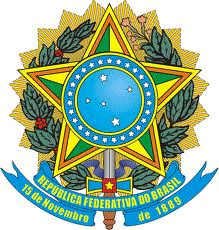 SERVIÇO PÚBLICO FEDERALMINISTÉRIO DA EDUCAÇÃOUNIVERSIDADE FEDERAL DE UBERLÂNDIAPRÓ-REITORIA DE GESTÃO DE PESSOASDIRETORIA DE PROVIMENTO, ACOMPANHAMENTO E ADMINISTRAÇÃO DE CARREIRASDIVISÃO DE APOIO AO DOCENTESETOR DE ELABORAÇÃO DE EDITAIS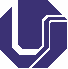 ITEMCRITÉRIODESCRIÇÃO (O que se espera do candidato em cada critério)PONTUAÇÃO1Pertinência temática e abordagem teóricoconceitual: densidade teórica; capacidade crítica.I: Consistência (implícita e explícita) do referencial teórico-conceitual utilizado para a elaboração do texto (4 pontos);II: Compatibilidade teórico-conceitual com o tema apresentado (5 pontos),III: Relevância, que verifica se os argumentos são relevantes para o conteúdo principal a ser tratado para o tema (6 pontos),152.........3.....................TOTALTOTALTOTAL100ITEMCRITÉRIODESCRIÇÃO (O que se espera do candidato em cada critério)PONTUAÇÃO1Pertinência temática e abordagem teóricoconceitualI. Domínio do conteúdo (10 pontos);II. Relação da teoria e prática ( 5 pontos);III. Coerência entre o plano de aula apresentado e o desenvolvimento da aula (10 pontos)252Tempo de ApresentaçãoReferente ao tempo de apresentação, o item será pontuado conforme detalhado abaixo:tempo > ou = 60 minutos:  0 ponto59 minutos: 1 ponto58 minutos: 2 pontos57 minutos: 3 pontos56 minutos: 4 pontos55 minutos: 5 pontos54 minutos: 6 pontos53 minutos: 7 pontos52 minutos: 8 pontos51 minutos: 9 pontostempo entre 40 e 50 minutos: 10 pontos39 minutos: 9 pontos38 minutos: 8 pontos37 minutos: 7 pontos36 minutos: 6 pontos35 minutos: 5 pontos34 minutos: 4 pontos33 minutos: 3 pontos32 minutos: 2 pontos31 minutos: 1 pontotempo < ou = 30 minutos: 0 ponto10............TOTALTOTALTOTAL100ITEMCRITÉRIODESCRIÇÃO (O que se espera do candidato em cada critério)PONTUAÇÃO1................I. ................................. (10 pontos);II. ..................................... ( 5 pontos);III. .......................................... (10 pontos)252.........3..................TOTALTOTALTOTAL100ITEMDESCRIÇÃOCOMPROVAÇÃOPONTUAÇÃO INDIVIDUALPONTUAÇÃO MÁXIMA1Ensino Médio na área de Física ou áreas afinsDeclaração emitida pelo diretor da escola, indicando descrição das atividades e período em foram desenvolvidas0,1 pontos/semestre1,0 ponto(s)2Ensino de 3º grau na área de Física ou áreas afinsDeclaração emitida pelo Coordenador do Curso ou autoridade superior, indicando descrição das atividades e período em que foram desenvolvidas0,7 pontos/semestre7,0 ponto(s)3Estagio pós-doutoral em centro de pesquisa nacional na área de Física.Declaração emitida pelo Supervisor do projeto ou diretor do Centro ou documento do órgão de fomento que outorgou bolsa de pesquisa, indicando descrição das atividades e período em foram desenvolvidas1,0 pontos/semestre4,0 ponto(s)...............TOTALTOTALTOTALTOTAL...ITEMDESCRIÇÃOCOMPROVAÇÃOPONTUAÇÃO INDIVIDUALPONTUAÇÃO MÁXIMA1Artigo, original e completo na área de Física, publicado em periódico indexado Qualis A-CAPESCópia da folha de rosto do meio de divulgação do artigo e da primeira página do mesmo.3,0 pontos por artigo30,0 ponto(s)2Artigo, original e completo na área de Física, publicado em periódico indexado Qualis B1-CAPESCópia da folha de rosto do meio de divulgação do artigo e da primeira página do mesmo.2,0 pontos por artigo20,0 ponto(s)3Artigo, original e completo na área de Física, publicado em periódico indexado Qualis B2-CAPESCópia da folha de rosto do meio de divulgação do artigo e da primeira página do mesmo.1,0 pontos por artigo10,0 ponto(s)...............TOTALTOTALTOTALTOTAL...ITEMDESCRIÇÃOCOMPROVAÇÃOPONTUAÇÃO INDIVIDUALPONTUAÇÃO MÁXIMA1Artigo, original e completo na área de Física, publicado em periódico indexado Qualis A-CAPESCópia da folha de rosto do meio de divulgação do artigo e da primeira página do mesmo.3,0 pontos por artigo30,0 ponto(s)2Artigo, original e completo na área de Física, publicado em periódico indexado Qualis B1-CAPESCópia da folha de rosto do meio de divulgação do artigo e da primeira página do mesmo.2,0 pontos por artigo20,0 ponto(s)3Artigo, original e completo na área de Física, publicado em periódico indexado Qualis B2-CAPESCópia da folha de rosto do meio de divulgação do artigo e da primeira página do mesmo.1,0 pontos por artigo10,0 ponto(s)...............TOTALTOTALTOTALTOTAL70 pontos